Pracovní list – EvropaZákladní informaceEvropa se společně s Asií začleňuje do ………………………………………Převážná část Evropy leží na ………………………………………. polokouli.Zabírá plochu ………………………km2.Počet obyvatel…………………Nachází se na styku dvou litosférických desek ………………………………….a……………………………………PovrchNejvyšší vrchol Evropy je velehora ………………………………………….., která se nachází v Alpách.Povrch Evropy je velmi pestrý, převažují hlavně ……………………………, průměrná nadmořská výška je 290 m.Pomocí atlasu, nebo internetu, vyjmenuj pohoří a horská pásma, která se na území Evropy nacházejí (5)………………………………………………………………………………………………………………………..…………………………………………………………………………………………………………………………………………….PodnebíVětšina Evropy leží v ………………………………. teplotním pásu severní polokoule.Na západě převažuje oceánský typ podnebím, na východě vnitrozemský.VodstvoŘíční síť je hustá, většina Evropy je odvodňována do  ………………………………………… oceánu.Nejdelší řeka tohoto území je …………………………………..Evropská uniePomocí internetu zjisti, které státy Evropy, byly zakládajícími členy Evropské unie.Jak se organizace, kterou v roce 1957 založili, nazývala?Co představuje 12 hvězd na vlajce EU?Kolik států je v současné době členy Evropské unie?Co je to schengenský prostor?Které státy jsou součástí EU, ale nepoužívají euro?Tyto mapy Evropy, si vytiskněte, vystřihněte a nalepte do sešitu!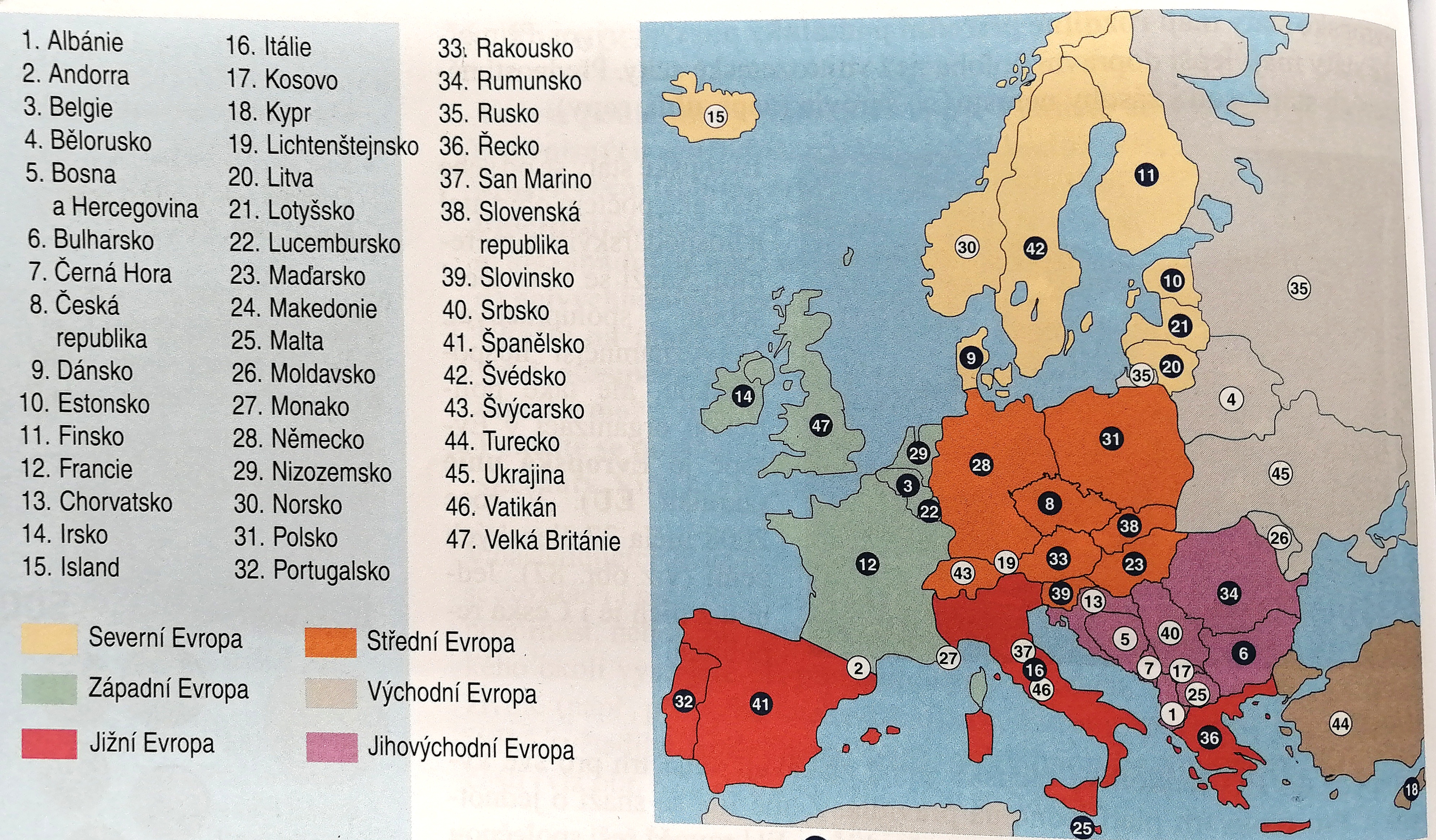 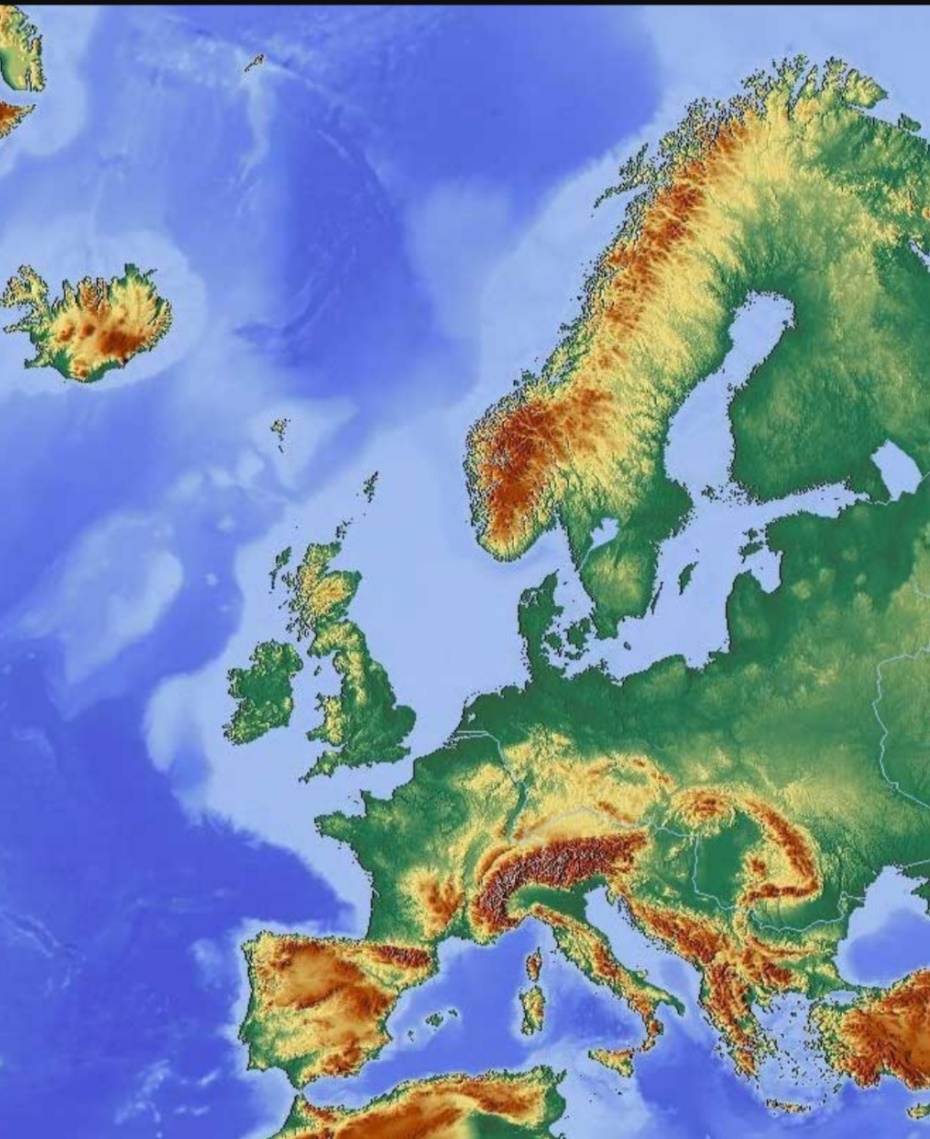 Doplň do mapy, kde se nachází tyto pohoří a horská pásma: Pyreneje, Apeniny, Karpaty, Alpy, Skandinávské pohoří, Pindos, Dinárské hory